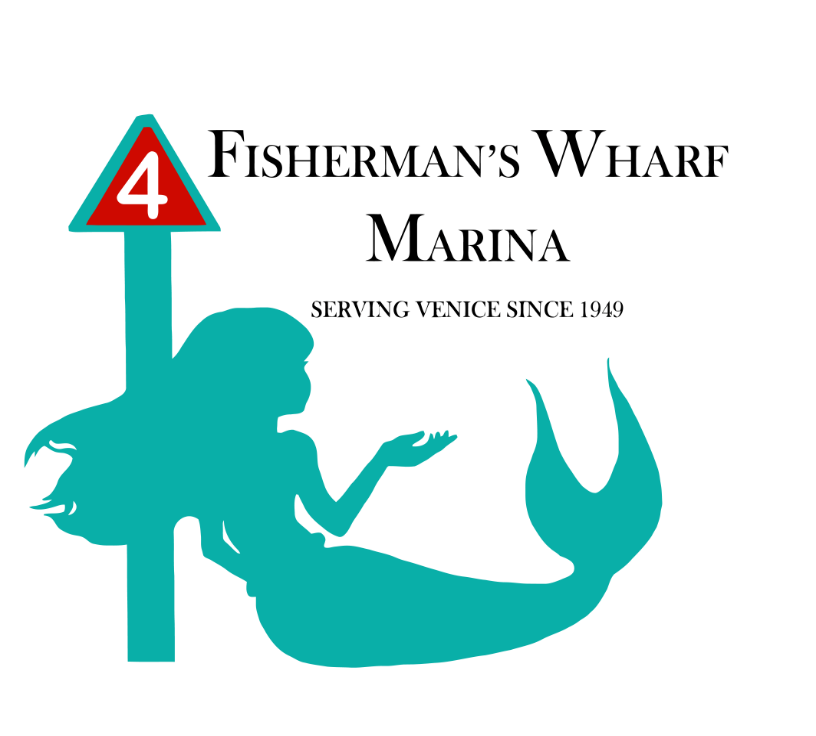 MENUTIKI AT THE WHARFMorning Catch DanishThis Morning Catch Danish with take your taste buds for a ride early in the morning before your boat trip. Enjoy as a sweet pick me up snack during the day! At this price, you might want to buy two and take one with you!Morning Catch Danish……………………………..…………………$1.00Coffee……………………………………………………….………………$2.00A Yacht-Of SnacksWe offer an array of snacks for your boating needs. Peanuts, Popcorn, Assorted Crackers, Cookies, Pretzels, M&Ms, Combos and more……………………………………………………..………..…………………..$1.00Assorted Sandwiches………………….………………………………$4.50(Changes daily) Ice Cold DrinksDomestic Beer12oz ……………………………………………….………………………..$3.0016oz ……………………………………………….………………………..$4.00 Specialty Beers12oz …………………………………………………………………………$4.0016oz …………………………………………………………………………$5.00Wine…………………………………………………………………………$4.50Water………………………………………………………………………..$1.50Gatorade…………………………………………………………..………$2.50Soft Drinks…………………………………………………………..……$1.50This Tiki at Fisherman’s Wharf also has all your boating needs including, ice, fuel, bait and supplies. Please inquire for assistance. (All prices are before taxes and subject to change.)